МИНИСТЕРСТВО СЕЛЬСКОГО ХОЗЯЙСТВА РОССИЙСКОЙ ФЕДЕРАЦИИ ФЕДЕРАЛЬНОЕ ГОСУДАРСТВЕННОЕ БЮДЖЕТНОЕ ОБРАЗОВАТЕЛЬНОЕ УЧРЕЖДЕНИЕ 
ДОПОЛНИТЕЛЬНОГО ПРОФЕССИОНАЛЬНОГО ОБРАЗОВАНИЯ СПЕЦИАЛИСТОВ«НОВГОРОДСКИЙ ИНСТИТУТ ПЕРЕПОДГОТОВКИ И ПОВЫШЕНИЯ КВАЛИФИКАЦИИ РУКОВОДЯЩИХ КАДРОВ И СПЕЦИАЛИСТОВ АГРОПРОМЫШЛЕННОГО КОМПЛЕКСА»(ФГБОУ НИППКРКС АПК)_______________________________________Прошел(а) обучение с __ по __ ______ 201_ года по программе: «_________________________________________________»Ректор ФГБОУ  НИППКРКС  АПК,к.сх. наук, доцент    ____________    Н. В. ХабароваВеликий Новгород, 201_ г.                М.П.Регистрационный  №            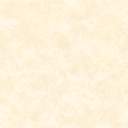 